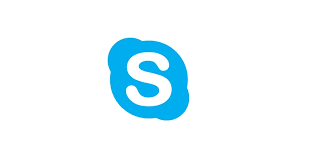 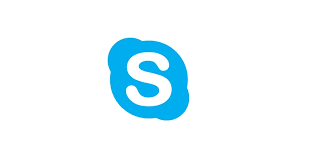 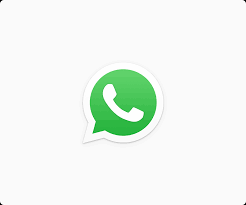 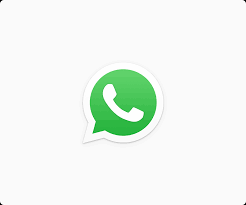 Native Tongue 	: 	TamilSkills 	: 	English to Tamil Translation, Proof Reading, Editing, Subtitling		Tamil to English Translation, Proof Reading, EditingExperience : Since 2015 (5 years ) 1. Agency : Corporate Translations, USA Role : Freelance Translator - Translating, Editing, Subtitling 2. Agency : Mango Languages, USA Role : Freelance Translator -Translating, Editing, 3. Agency : Geo Languages, UK Role : Freelance Translator- Translating, Editing 4. Agency : Transperfect Translations, USA Role : Translator, Proofreader, Quality Manager, Linguist – Translating, Back translating, Proofreading, Review, Reconciliation Domain 	:  	Legal, Marketing, website localization and General Educational Qualification 		: 	B.Com.Availability 				: 	24 x 7 My Strengths				: 	Experienced in Providing Language services Full commitment and dedication with keen eye for detail. CAT Tools Used			:	Wordfast, MemoQMy Rate				: 	INR 1.50 / source words for Translation INR 0.80 / word for Editing 